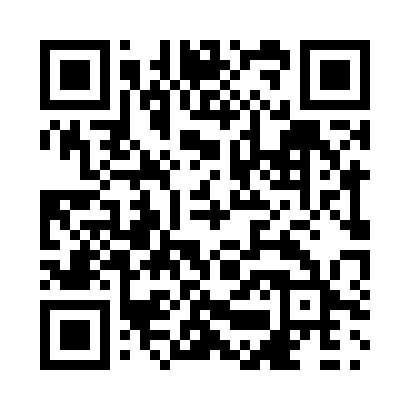 Prayer times for Black Beach, New Brunswick, CanadaWed 1 May 2024 - Fri 31 May 2024High Latitude Method: Angle Based RulePrayer Calculation Method: Islamic Society of North AmericaAsar Calculation Method: HanafiPrayer times provided by https://www.salahtimes.comDateDayFajrSunriseDhuhrAsrMaghribIsha1Wed4:386:131:226:238:3210:072Thu4:366:121:226:238:3310:083Fri4:346:101:226:248:3410:104Sat4:326:091:226:258:3510:125Sun4:306:071:226:258:3610:146Mon4:286:061:216:268:3810:167Tue4:276:051:216:278:3910:178Wed4:256:031:216:288:4010:199Thu4:236:021:216:288:4110:2110Fri4:216:011:216:298:4310:2311Sat4:195:591:216:308:4410:2412Sun4:175:581:216:308:4510:2613Mon4:165:571:216:318:4610:2814Tue4:145:561:216:328:4710:3015Wed4:125:551:216:328:4810:3116Thu4:105:541:216:338:5010:3317Fri4:095:531:216:348:5110:3518Sat4:075:521:216:348:5210:3719Sun4:065:511:216:358:5310:3820Mon4:045:501:216:368:5410:4021Tue4:025:491:226:368:5510:4222Wed4:015:481:226:378:5610:4323Thu3:595:471:226:388:5710:4524Fri3:585:461:226:388:5810:4625Sat3:575:451:226:398:5910:4826Sun3:555:441:226:399:0010:5027Mon3:545:441:226:409:0110:5128Tue3:535:431:226:419:0210:5329Wed3:525:421:226:419:0310:5430Thu3:505:421:236:429:0410:5531Fri3:495:411:236:429:0510:57